On the Same Wavelength WorksheetInstructions: Complete the pattern FIRST then find the pieces with the matching pattern. Do this one-at-a-time for every question.My group’s wavelength looks like (glue image here):14, 17, 20, 23, 26, 29, _____, _____, _____ My wavelength is about the size of (glue image here):68, 61, 54, 47, 40, 33, _____, _____, _____ Some of the devices that use my wavelength are (glue image here):42, 44, 36, 38, 40, 32, _____, _____, _____ My group is the (glue group name here):Instructions: Cut apart these boxes and paste into the answer boxes above.Instructions: Complete the pattern FIRST then find the pieces with the matching pattern. Do this one-at-a-time for every question.My group’s wavelength looks like (glue image here):19, 23, 27, 31, 35, 39, _____, _____, _____ My Wavelength is about the size of (glue image here):94, 83, 72, 61, 50, 39, _____, _____, _____     Some of the devices that use my wavelength are (glue image here):20, 23, 14, 17, 20, 11, _____, _____, _____ My group is the (glue group name here)Instructions: Cut apart these boxes and paste into the answer boxes above.Instructions: Complete the pattern then find the pieces with the matching pattern. Do this one at a time for every question.My group’s wavelength looks like (glue image here):24, 30, 36, 42, 48, 54, _____, _____, _____My wavelength is about the size of (glue image here):92, 87, 82, 77, 72, 67, _____, _____, _____ Some of the devices that use my wavelength are (glue image here):45, 50, 38, 43, 48, 36, _____, _____, _____ My group is the (glue group name here)Instructions: Cut apart these boxes and paste into the answer boxes above.32, 35, 38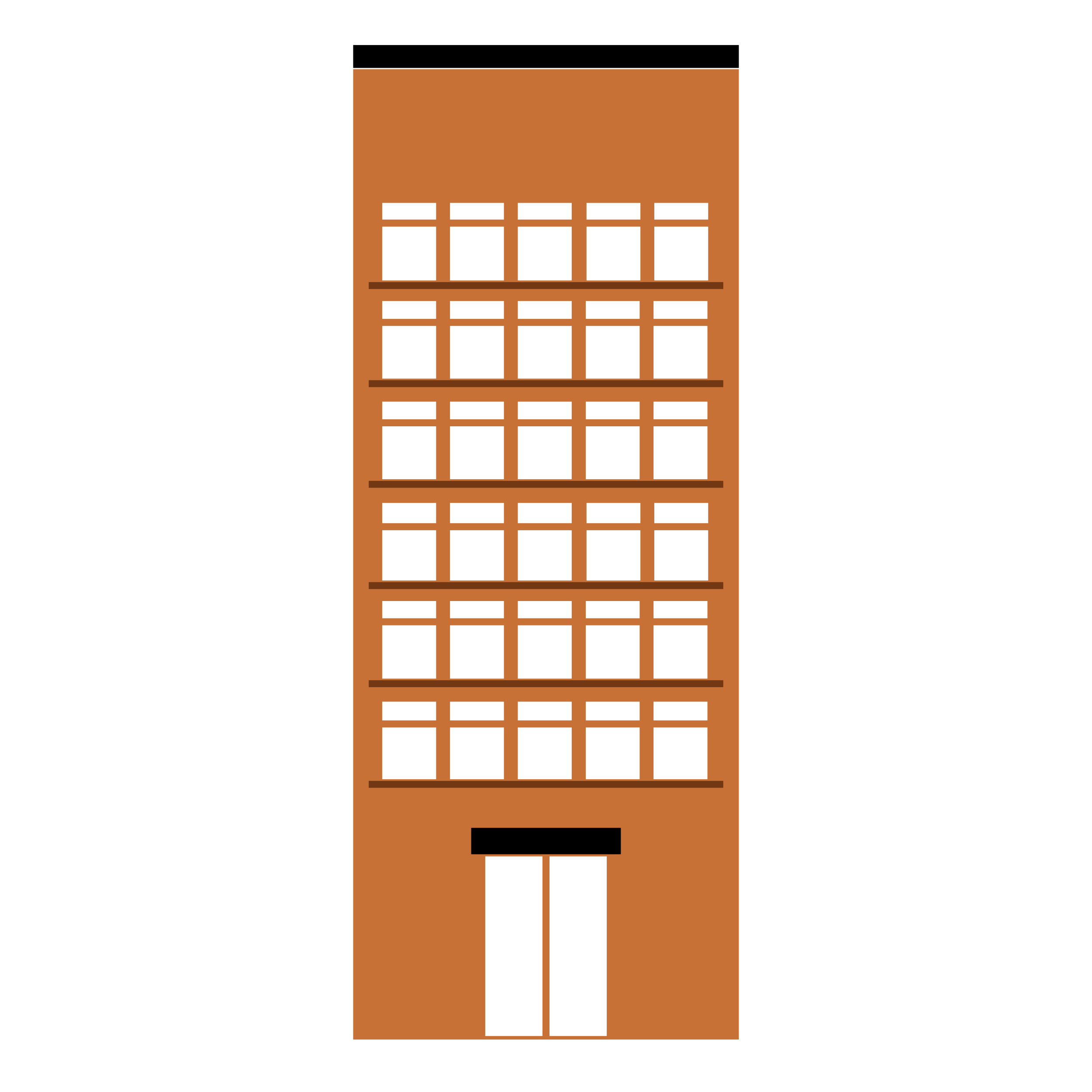   A building26, 19, 12Radios, Ships, Televisions34, 36, 28Radio Wave Group43, 47, 51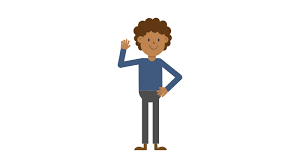   A person28, 17, 6Cellphones, Computers, Wi-Fi routers14, 17, 8Microwave Group60, 66, 72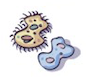  Protozoans62, 57, 52Lightbulbs, Traffic LightsTelevisions41, 46, 34Visible Light Group